Rollerclub ”De Oude Molen” 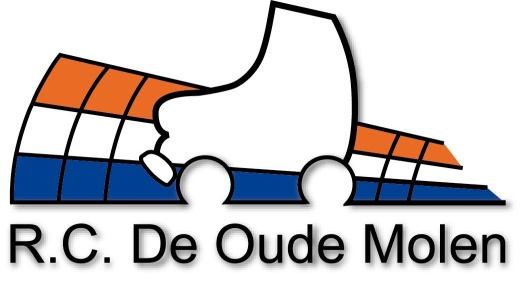 Inschrijfformulier Rommelmarkt R.C. De Oude Molen zondag 6 januari 2019Naam: …………………………………………………………………………………………………………Adres: ..……………………………………………………………………………………………………….Postcode: …………………………………Plaats:………………………………………………………Tel.: …………………………………….	   Mailadres:………………………………………………..Wil een kraam huren voor de Rommelmarkt in de Rollerhal op 6 januari 2018Aantal kramen ……….. van 4,8 m2. Neem svp contact met mij op, want ik zou graag ….. kledingrek(ken) willen plaatsen.Voorkeur: muurzijde / raamzijde / op de hoek / in het midden* 	(*doorhalen wat niet van toepassing is)Er mogen uitsluitend tweedehands goederen worden verkocht.Datum van inschrijving ……………..-………….- 2018Uw inschrijving wordt definitief na betaling van Euro 7,50 per kraam inschrijfgeld.Gelieve dit over te maken naar NL69 RABO 0112 0025 79 tnv RC De Oude Molen, onder vermelding van naam en aantal kramen.De kraamhuur dient zondag 6 januari contant te worden voldaan. Het betaalde inschrijfgeld wordt hierop in mindering gebracht.Handtekening: ……………………………………………………….Mail dit formulier naar    rommelmarkt@rcdeoudemolen.nl   of stuur op naar: RC De Oude MolenLage Heesweg 15741 BK  Beek en DonkInschrijving + inschrijfgeld ontvangen ……………..-………….- 2018		(in te vullen door de organisatie)